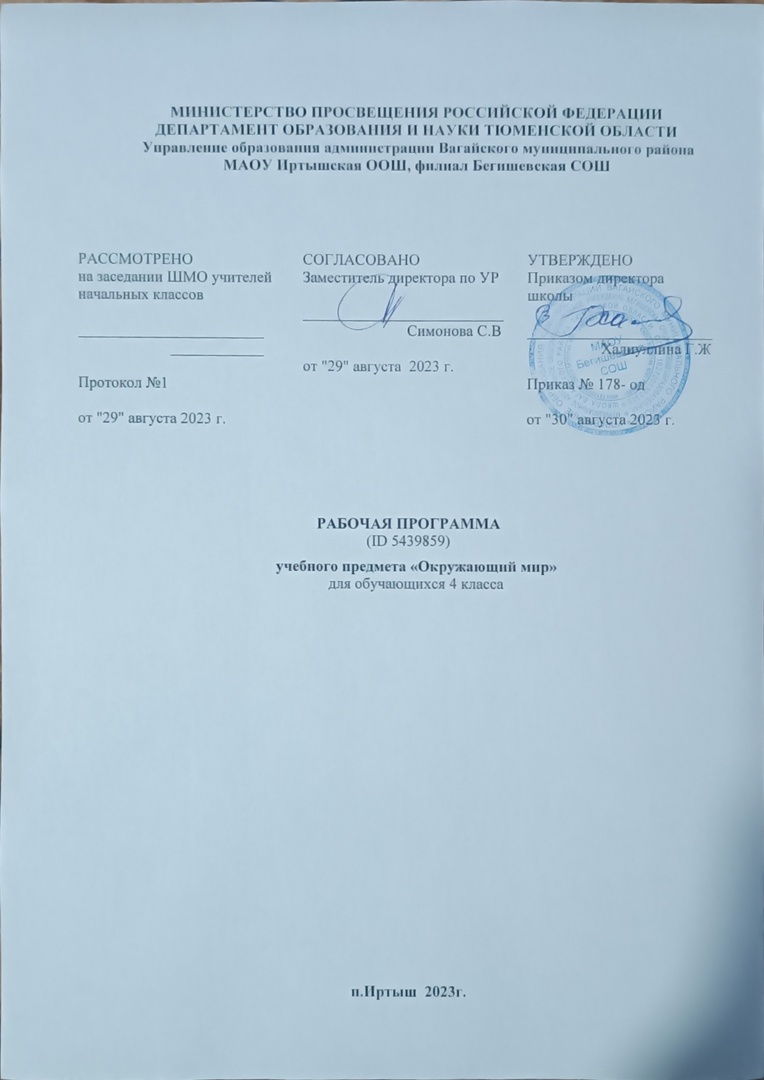 ПОЯСНИТЕЛЬНАЯ ЗАПИСКАПрограмма по учебному предмету «Окружающий мир» (предметная область «Обществознание и естествознание» («Окружающий мир») включает: пояснительную записку, содержание обучения, планируемые результаты освоения программы учебного предмета, тематическое планирование.Пояснительная записка отражает общие цели и задачи изучения предмета, характеристику психологических предпосылок к его изучению младшими школьниками; место в структуре учебного плана, а также подходы к отбору содержания, планируемым результатам и тематическому 
планированию.	Содержание обучения раскрывает содержательные линии для обязательного изучения в 4 классе начальной школы.Содержание обучения в 4 классе завершается перечнем универсальных учебных действий —познавательных, коммуникативных и регулятивных, которые возможно формировать средствами учебного  предмета  «Окружающий  мир» с   учётом   возрастных   особенностей   младших школьников.	Планируемые результаты включают личностные, метапредметные результаты за период обучения, а также предметные достижения младшего школьника за четвертый год обучения в начальной школе. 	В тематическом планировании описывается программное содержание по всем разделам содержания обучения 4 класса, а также раскрываются методы и формы организации обучения и характеристика деятельностей, которые целесообразно использовать при изучении той или иной программной темы. 	Представлены также способы организации дифференцированного обучения.Рабочая программа по предмету «Окружающий мир» на уровне 4 класса начального общего образования составлена на основе требований к результатам освоения основной образовательной программы начального общего образования, представленных в Федеральном государственном образовательном стандарте начального общего образования, Примерной программы воспитания, а также с учётом историко-культурного  стандарта.Изучение предмета «Окружающий мир», интегрирующего знания о природе, предметном мире, обществе и взаимодействии людей в нём, соответствует потребностям и интересам детей младшего школьного возраста и направлено на достижение следующих целей:—  формирование целостного взгляда на мир, осознание места в нём человека на основе целостного взгляда на окружающий мир (природную и социальную среду обитания); освоение естественнонаучных, обществоведческих, нравственно этических понятий, представленных в содержании данного учебного предмета; —  развитие умений  и  навыков  применять  полученные  знания в реальной  учебной  и жизненной  практике,  связанной  как с поисково-исследовательской деятельностью (наблюдения, опыты, трудовая деятельность), так и с творческим использованием приобретённых знаний в речевой, изобразительной, художественной деятельности; —  духовно-нравственное развитие и воспитание личности гражданина России, понимание своей принадлежности к Российскому государству, определённому этносу; проявление уважения к истории, культуре, традициям народов РФ; освоение младшими школьниками мирового культурного опыта по созданию общечеловеческих ценностей, законов и правил построения взаимоотношений в социуме; обогащение духовного богатства обучающихся; —  развитие способности ребёнка к социализации на основе принятия гуманистических норм жизни, приобретение опыта эмоционально-положительного отношения к природе в соответствии с экологическими нормами поведения; становление навыков повседневного проявлениякультуры общения, гуманного отношения к людям,  уважительного  отношения  к их взглядам, мнению и индивидуальности.Центральной идеей конструирования содержания и планируемых результатов обучения является раскрытие роли человека в природе и обществе, ознакомление с правилами поведения в среде обитания и освоение общечеловеческих ценностей взаимодействия в системах «Человек и природа»,«Человек и общество», «Человек и другие люди», «Человек и познание». Важнейшей составляющей всех указанных систем является содержание, усвоение которого гарантирует формирование у обучающихся навыков здорового и безопасного образа жизни на основе развивающейся способности предвидеть результаты своих поступков и оценки возникшей ситуации.  Отбор содержания курса«Окружающий мир» осуществлён на основе следующих ведущих идей:—  раскрытие роли человека в природе и обществе; —  освоение общечеловеческих ценностей взаимодействия в системах «Человек и природа»,«Человек и общество», «Человек и другие люди», «Человек и его самость», «Человек и познание».	Общее число часов, отведённых на изучение курса «Окружающий мир» в 4 классе, составляет 68 часов (два часа в неделю).СОДЕРЖАНИЕ УЧЕБНОГО ПРЕДМЕТА 	Человек и общество 
	Конституция — Основной закон Российской Федерации. Права и обязанности гражданина Российской Федерации. Президент Российской Федерации — глава государства. Политико-административная карта России. Общая характеристика родного края, важнейшие 
достопримечательности, знаменитые соотечественники.	Города России. Святыни городов России. Главный город родного края: достопримечательности, история и характеристика отдельных исторических событий, связанных с ним.Праздник в жизни общества как средство укрепления общественной солидарности и упрочения духовных связей между соотечественниками. Новый год, День защитника Отечества, 
Международный женский день, День весны и труда, День Победы, День России, День народного единства, День Конституции. Праздники и памятные даты своего региона. Уважение к культуре, истории, традициям своего народа и других народов, государственным символам России.История Отечества «Лента времени» и историческая карта. Наиболее важные и яркие события общественной и культурной жизни страны в разные исторические периоды: Государство Русь, Московское государство, Российская империя, СССР, Российская Федерация. Картины быта, труда, духовно-нравственные и культурные традиции людей в разные исторические времена. Выдающиеся люди разных эпох как носители базовых национальных ценностей. Наиболее значимые объекты списка Всемирного культурного наследия в России и за рубежом. Охрана памятников истории и культуры. Посильное участие в охране памятников истории и культуры своего края. Личная ответственность каждого человека за сохранность историко-культурного наследия своего края.	Правила нравственного поведения в социуме, отношение к людям независимо от их национальности, социального статуса, религиозной принадлежности.	Человек и природа 
	Методы познания окружающей природы: наблюдения, сравнения, измерения, опыты по 
исследованию природных объектов и явлений. Солнце — ближайшая к нам звезда, источник света и тепла для всего живого на Земле. Характеристика планет Солнечной системы. Естественные спутники планет. Смена дня и ночи на Земле. Вращение Земли как причина смены дня  и ночи. Обращение Земли вокруг Солнца и смена времён года. Формы земной поверхности: равнины, горы, холмы, овраги (общее представление, условное обозначение равнин и гор на карте). Равнины и горы России.Особенности поверхности родного края (краткая характеристика на основе наблюдений). Водоёмы, их разнообразие (океан, море, озеро, пруд, болото); река как водный поток; использование рек и водоёмов человеком. Крупнейшие реки и озёра России, моря, омывающие её берега, океаны. Водоёмы и реки родного края (названия, краткая характеристика на основе наблюдений).	Наиболее значимые природные объекты списка Всемирного наследия в России и за рубежом (2—3 объекта).Природные зоны России: общее представление, основные природные зоны (климат, растительный и животный мир, особенности труда и быта людей, влияние человека на природу изучаемых зон, охрана природы). Связи в природных зонах.Некоторые доступные для понимания экологические проблемы взаимодействия человека и природы. Охрана природных богатств: воды, воздуха, полезных ископаемых, растительного и животного мира.  Правила нравственного поведения в природе. Международная Красная книга (отдельные примеры).Правила безопасной жизни 
Здоровый образ жизни: профилактика вредных привычек. Безопасность в городе (планированиемаршрутов с учётом транспортной инфраструктуры города; правила безопасного по ведения в общественных местах, зонах отдыха, учреждениях культуры). Правила безопасного поведения велосипедиста с учётом дорожных знаков и разметки, сигналов и средств защиты велосипедиста.Безопасность в Интернете (поиск достоверной информации, опознавание государственных 
образовательных ресурсов и детских развлекательных порталов) в условиях контролируемого доступа в Интернет.Универсальные учебные действия 
Познавательные универсальные учебные действия:—  устанавливать последовательность этапов возрастного развития человека; —  конструировать в учебных и игровых ситуациях правила безопасного поведения в среде обитания; —  моделировать схемы природных объектов (строение почвы; движение реки, форма поверхности); —  соотносить объекты природы с принадлежностью к определённой природной зоне; —  классифицировать природные объекты по принадлежности к природной зоне; —  определять разрыв между реальным и желательным состоянием объекта (ситуации) на основе предложенных учителем  вопросов.Работа с информацией:—  использовать умения работать с информацией, представленной в разных формах; оценивать объективность информации, учитывать правила безопасного использования электронных ресурсов школы; —  использовать для уточнения и расширения своих знаний об окружающем мире словари, справочники, энциклопедии, в том числе и Интернет (в условиях контролируемого выхода); —  на основе дополнительной информации делать сообщения (доклады) на предложенную тему, подготавливать презентацию, включая в неё иллюстрации, таблицы, диаграммы.Коммуникативные универсальные учебные действия:—  ориентироваться в понятиях: организм, возраст, система органов; культура, долг, соотечественник, берестяная грамота, первопечатник, иконопись,  объект  Всемирного природного и культурного наследия; —  характеризовать человека как живой организм: раскрывать функции различных систем органов; объяснять особую роль нервной системы в деятельности организма; —  создавать текст-рассуждение:  объяснять  вред  для  здоровья и самочувствия организма вредных привычек; —  описывать ситуации проявления нравственных качеств — отзывчивости, доброты, справедливости и др.; —  составлять краткие суждения о связях и зависимостях в природе (на основе сезонных изменений, особенностей жизни природных зон, пищевых цепей); —  составлять небольшие тексты «Права и обязанности гражданина РФ»; —  создавать небольшие тексты о знаменательных страницах истории нашей страны (в рамках изученного).Регулятивные универсальные учебные действия:
—  самостоятельно планировать алгоритм решения учебной задачи; предвидеть трудности и возможные ошибки; 
—  контролировать процесс и результат выполнения задания, корректировать учебные действия при необходимости; 
—  адекватно принимать оценку своей работы; планировать работу над ошибками; 
—  находить ошибки в своей и чужих работах, устанавливать их причины.Совместная деятельность:
—  выполнять правила совместной деятельности при выполнении разных ролей — руководитель, подчинённый, напарник, член большого коллектива; 
—  ответственно относиться к своим обязанностям в процессе совместной деятельности, объективно оценивать свой вклад в общее дело; 
—  анализировать ситуации, возникающие в процессе совместных игр, труда, использования инструментов, которые могут стать опасными для здоровья и жизни других людей.ПЛАНИРУЕМЫЕ ОБРАЗОВАТЕЛЬНЫЕ РЕЗУЛЬТАТЫ	Изучение предмета "Окружающий мир" в 4 классе направлено на достижение обучающимися личностных, метапредметных и предметных результатов освоения учебного предмета.ЛИЧНОСТНЫЕ РЕЗУЛЬТАТЫЛичностные результаты изучения предмета «Окружающий мир» характеризуют готовность обучающихся руководствоваться традиционными российскими социокультурными и духовно-нравственными ценностями, принятыми в обществе правилами и нормами поведения и должны отражать приобретение первоначального опыта деятельности обучающихся, в части:Гражданско-патриотического воспитания:—  становление ценностного отношения к своей Родине — России; понимание особой роли многонациональной России в современном мире; —  осознание своей этнокультурной и российской гражданской идентичности, принадлежности к российскому народу, к своей национальной общности; —  сопричастность к прошлому, настоящему и будущему своей страны и родного края; проявление интереса к истории и многонациональной культуре своей страны, уважения к своему и другим народам; —  первоначальные представления о человеке как члене общества, осознание прав и ответственности человека как члена общества.Духовно-нравственного воспитания:—  проявление культуры общения, уважительного отношения к людям, их взглядам, признанию их индивидуальности; —  принятие существующих в обществе нравственно-этических норм поведения и правил межличностных отношений, которые строятся на проявлении гуманизма, сопереживания, уважения и доброжелательности; —  применение правил совместной деятельности, проявление способности договариваться, неприятие любых форм поведения, направленных на причинение физического и морального вреда другим людям.Эстетического воспитания:—  понимание особой роли России в развитии общемировой художественной культуры, проявление уважительного отношения, восприимчивости и интереса к разным видам искусства, традициям и творчеству своего и других народов; —  использование полученных знаний в продуктивной и преобразующей деятельности, в разных видах художественной деятельности.Физического воспитания, формирования культуры здоровья и эмоционального благополучия:—  соблюдение правил организации здорового и безопасного (для себя и других людей) образа жизни; выполнение правил безопасного поведении в окружающей среде (в том числе ин формационной); —  приобретение опыта эмоционального отношения к среде обитания, бережное отношение к физическому и психическому здоровью.Трудового воспитания:—  осознание ценности трудовой деятельности в жизни человека и общества, ответственное потребление и бережное отношение к результатам труда, навыки участия в различных видах трудовой деятельности, интерес к различным профессиям.Экологического воспитания:—  осознание роли человека в природе и обществе, принятие экологических норм поведения, бережного отношения к природе, неприятие действий, приносящих ей вред.Ценности научного познания:—  ориентация в деятельности на первоначальные представления о научной картине мира; —  осознание ценности познания, проявление познавательного интереса, активности, инициативности, любознательности и самостоятельности в обогащении своих знаний, в том числе с использованием различных информационных средств.МЕТАПРЕДМЕТНЫЕ РЕЗУЛЬТАТЫПознавательныеуниверсальные учебные действия: 1)  Базовые логические действия:—  понимать целостность окружающего мира (взаимосвязь природной и социальной среды обитания), проявлять способность ориентироваться в изменяющейся действительности; —  на основе наблюдений доступных объектов окружающего мира устанавливать связи и зависимости между объектами (часть — целое; причина — следствие; изменения во времени и в пространстве); —  сравнивать объекты окружающего мира, устанавливать основания для сравнения, устанавливать аналогии; —  объединять части объекта (объекты) по определённому признаку; —  определять существенный признак для классификации, классифицировать предложенные объекты; —  находить закономерности и противоречия в рассматриваемых фактах, данных и наблюдениях на основе предложенного алгоритма; —  выявлять недостаток информации для решения учебной (практической) задачи на основе предложенного алгоритма2)  Базовые исследовательские действия:—  проводить (по предложенному и самостоятельно составленному плану или выдвинутому предположению) наблюдения, несложные опыты; проявлять интерес к экспериментам, проводимым под руководством учителя; —  определять разницу между реальным и желательным состоянием объекта (ситуации) на основе предложенных вопросов; —  формулировать с помощью учителя цель предстоящей работы, прогнозировать возможное развитие процессов, событий и последствия в аналогичных или сходных ситуациях; —  моделировать ситуации на основе изученного материала о связях в природе (живая и неживая природа, цепи питания; природные зоны), а также в социуме (лента времени; поведение и егопоследствия; коллективный труд и его результаты и др. ); —  проводить по предложенному плану опыт, несложное исследование по установлению особенностей объекта изучения и связей между объектами (часть - целое, причина - следствие); —  формулировать выводы и подкреплять их доказательствами на основе результатов проведённого наблюдения (опыта, измерения, исследования).3)  Работа с информацией:—  использовать различные источники для поиска информации, выбирать источник получения информации с учётом учебной задачи; —  согласно заданному алгоритму находить в предложенном источнике информацию, представленную в явном виде; —  распознавать достоверную и недостоверную информацию самостоятельно или на основе предложенного учителем способа её проверки; —  находить и использовать для решения учебных задач текстовую, графическую, аудиовизуальную информацию; —  читать и интерпретировать графически представленную информацию (схему, таблицу, иллюстрацию); —  соблюдать правила информационной безопасности в условиях контролируемого доступа в Интернет (с помощью учителя); —  анализировать и создавать текстовую, видео, графическую, звуковую информацию в соответствии с учебной задачей;—  фиксировать полученные результаты в текстовой форме (отчёт, выступление, высказывание) и графическом виде (рисунок, схема, диаграмма).Коммуникативные универсальные учебные действия:—  в процессе диалогов задавать вопросы, высказывать суждения, оценивать выступления участников; —  признавать возможность существования разных точек зрения; корректно и аргументированно высказывать своё мнение; приводить доказательства своей правоты; —  соблюдать правила ведения диалога и дискуссии; проявлять уважительное отношение к собеседнику; —  использовать смысловое чтение для определения темы, главной мысли текста о природе, социальной жизни, взаимоотношениях и поступках людей; —  создавать устные и письменные тексты (описание, рассуждение, повествование); —  конструировать обобщения и выводы на основе полученных результатов наблюдений и опытной работы, подкреплять их доказательствами; —  находить ошибки и восстанавливать деформированный текст об изученных объектах и явлениях природы, событиях социальной жизни; —  готовить небольшие публичные выступления с возможной презентацией (текст, рисунки, фото, плакаты и др. ) к тексту выступления.Регулятивные универсальные учебные действия:1)  Самоорганизация:—  планировать самостоятельно или с небольшой помощью учителя действия по решению учебной задачи; —  выстраивать последовательность выбранных действий и операций.2)  Самоконтроль:—  осуществлять контроль процесса и результата своей деятельности; —  находить ошибки в своей работе и устанавливать их причины; корректировать свои действия при необходимости (с не большой помощью учителя); —  предвидеть возможность возникновения трудностей и ошибок, предусматривать способы их предупреждения, в том числе в житейских ситуациях, опасных для здоровья и жизни.3)  Самооценка:—  объективно оценивать результаты своей деятельности, соотносить свою оценку с оценкой учителя; —  оценивать целесообразность выбранных способов действия, при необходимости корректировать их.Совместная деятельность:—  понимать значение коллективной деятельности для успешного решения учебной 
(практической) задачи; активно участвовать в формулировании краткосрочных и долгосрочных целей совместной деятельности (на основе изученного материала по окружающему миру); —  коллективно строить действия по достижению общей цели: распределять роли, договариваться, обсуждать процесс и результат совместной работы; —  проявлять готовность руководить, выполнять поручения, подчиняться; —  выполнять правила совместной деятельности: справедливо распределять и оценивать работу каждого участника; считаться с наличием разных мнений; не допускать  конфликтов, при их возникновении мирно разрешать без участия взрослого; —  ответственно выполнять свою часть работы.ПРЕДМЕТНЫЕ РЕЗУЛЬТАТЫК концу обучения в 4 классе обучающийся научится:—  проявлять уважение к семейным ценностям и традициям, традициям своего народа и других народов, государственным символам России; соблюдать правила нравственного поведения в социуме; —  показывать на физической карте изученные крупные географические объекты России (горы, равнины, реки, озёра, моря, омывающие территорию России); —  показывать на исторической карте места изученных исторических событий; —  находить место изученных событий на «ленте времени»; —  знать основные права и обязанности гражданина Российской Федерации; —  соотносить изученные исторические события и исторических деятелей с веками и периодами истории России; —  рассказывать о государственных праздниках России, наиболее важных событиях истории России, наиболее известных российских исторических деятелях разных периодов, 
достопримечательностях столицы России и родного края; —  описывать на основе предложенного плана изученные объекты, выделяя их существенные признаки, в том числе государственную символику России и своего региона; —  проводить по предложенному/самостоятельно составленному плану или выдвинутому предположению несложные наблюдения, опыты с объектами природы с использованием простейшего лабораторного оборудования и измерительных приборов, следуя правилам безопасного труда; —  распознавать изученные объекты и явления живой и неживой природы по их описанию, рисункам и фотографиям, различать их в окружающем мире; —  группировать изученные объекты живой и неживой природы, самостоятельно выбирая признак для группировки; проводить простейшие классификации; —  сравнивать объекты живой и неживой природы на основе их внешних признаков и известных характерных свойств; —  использовать знания о взаимосвязях в природе для объяснения простейших явлений и процессов в природе (в том числе смены дня и ночи, смены времён года, сезонных изменений в природе своей местности, причины смены природных зон); —  называть наиболее значимые природные объекты Всемирного наследия в России и за рубежом (в пределах изученного);—  называть экологические проблемы и определять пути их решения; —  создавать по заданному плану собственные развёрнутые высказывания о природе и обществе; —  использовать различные источники информации для поиска и извлечения информации, ответов на вопросы; —  соблюдать правила нравственного поведения на природе; —  осознавать возможные последствия вредных привычек для здоровья и жизни человека; —  соблюдать правила безопасного поведения при использовании объектов транспортной инфраструктуры населённого пункта, в театрах, кинотеатрах, торговых центрах, парках и зонах отдыха, учреждениях культуры (музеях, библиотеках и т.д.); —  соблюдать правила безопасного поведения при езде на велосипеде, самокате; —  осуществлять безопасный  поиск  образовательных  ресурсов и достоверной информации в Интернете.ТЕМАТИЧЕСКОЕ ПЛАНИРОВАНИЕ ПОУРОЧНОЕ ПЛАНИРОВАНИЕУЧЕБНО-МЕТОДИЧЕСКОЕ ОБЕСПЕЧЕНИЕ ОБРАЗОВАТЕЛЬНОГО ПРОЦЕССА ОБЯЗАТЕЛЬНЫЕ УЧЕБНЫЕ МАТЕРИАЛЫ ДЛЯ УЧЕНИКАОкружающий мир (в 2 частях), 4 класс /Плешаков А.А., Крючкова Е.А., Акционерное общество «Издательство «Просвещение»; 
МЕТОДИЧЕСКИЕ МАТЕРИАЛЫ ДЛЯ УЧИТЕЛЯПлешаков А.А. Окружающий мир 4 класс Учебник для общеобразовательных учреждений в 2 ч. – М.: Просвещение, 2019; Плешаков А.А., Соловьева А.Е. Окружающий мир. 4 класс. Методические рекомендации. – М.: Просвещение, 2022. Е.М. Тихомирова. Окружающий мир. 4 класс. Контрольные измерительные материалы. – М.: Экзамен, 2022.ЦИФРОВЫЕ ОБРАЗОВАТЕЛЬНЫЕ РЕСУРСЫ И РЕСУРСЫ СЕТИ ИНТЕРНЕТЭлектронные образовательные ресурсы http://school-russia.prosv.ru/ Окружающий мир. 4 класс. Электронное приложение к учебнику Плешакова А.А. Единая Коллекция цифровых образовательных ресурсов (ЦОР) http://schoolcollection.edu.ru/ Российская электронная школа https://resh.edu.ru/ Учи.ру — интерактивная образовательная онлайн-платформа https://uchi.ru/ 3 «ЯКласс» - цифровой образовательный ресурс для школ https://www.yaklass.ru/ shkola-abv.ru для начальной школы http://www.shkola-abv.ru/ Детские электронные книги и презентации: http://viki.rdf.ru/ Учительский портал: http://www.uchportal.ru/, http://www.nachalka.com/МАТЕРИАЛЬНО-ТЕХНИЧЕСКОЕ ОБЕСПЕЧЕНИЕ ОБРАЗОВАТЕЛЬНОГО ПРОЦЕССА УЧЕБНОЕ ОБОРУДОВАНИЕ 
ОБОРУДОВАНИЕ ДЛЯ ПРОВЕДЕНИЯ ЛАБОРАТОРНЫХ, ПРАКТИЧЕСКИХ РАБОТ, ДЕМОНСТРАЦИЙТермометр, гербарий, презентации№
п/пНаименование разделов и тем программыКоличество часовКоличество часовКоличество часовДата 
изученияВиды деятельностиВиды, 
формы 
контроляЭлектронные 
(цифровые) 
образовательные ресурсы№
п/пНаименование разделов и тем программывсегоконтрольные работыпрактические работыДата 
изученияВиды деятельностиВиды, 
формы 
контроляЭлектронные 
(цифровые) 
образовательные ресурсыРаздел 1. Человек и общество.Раздел 1. Человек и общество.Раздел 1. Человек и общество.Раздел 1. Человек и общество.Раздел 1. Человек и общество.Раздел 1. Человек и общество.Раздел 1. Человек и общество.Раздел 1. Человек и общество.Раздел 1. Человек и общество.1.1.Государственное устройство РФ (общее представление).202Работа с политико-административной картой РФ: определение местонахождения республик РФ, краёв, крупнейших областей и городов России;Устный 
опрос;https://nsportal.ru/1.2.Конституция — основной закон Российской  Федерации.    Права и обязанности гражданина РФ.202Чтение статей Конституции РФ о правах граждан РФ;Устный 
опрос;https://uchi.ru/1.3.Президент РФ — глава государства. Политико-административная карта России. Города  России.202Чтение и обсуждение текстов учебника, объяснения учителя;Устный 
опрос; 
практическая работа;https://infourok.ru/1.4.Общая характеристика родного края: природа, главный город, важнейшие достопримечательности, знаменитые 
соотечественники. 404Работа с политико-административной картой РФ: определение местонахождения республик РФ, краёв, крупнейших областей и городов России;Устный 
опрос; 
практическая работа;;https://uchi.ru/1.5.Государственные праздники в жизни российского общества: Новый год, День защитника Отечества, Международный женский день, День весны и труда, День Победы, День России, День народного единства, День Конституции.202Учебный диалог по теме «Государственные праздники России»;Устный 
опрос; 
практическая работа;https://uchi.ru/1.6.Праздники и памятные даты своего региона. Характеристика отдельных исторических событий, связанных с ним.202Учебный диалог по теме «Государственные праздники России»;практическая работа;https://uchi.ru/1.7.История Отечества «Лента времени» и историческая карта.404Практическая работа по теме «Определение по «ленте времени» времени (века), в котором происходили исторические события»;Устный 
опрос; 
практическая работа;;https://nsportal.ru/1.8.Наиболее важные и яркие события общественной и культурной жизни страны в разные исторические периоды: государство Русь, Московское государство, Российская империя, СССР, Российская Федерация.404Просмотр видеофрагментов, иллюстраций, чтение текстов учебников (по выбору) на тему «Объекты Всемирного культурного наследия в России и за рубежом»;Устный; 
опрос; 
Практическая; работа;;https://nsportal.ru/1.9.Картины быта, труда; духовно-нравственные и культурные традиции людей в разные исторические времена.303Экскурсия в художественный музей, просмотр 
видеофрагментов, иллюстраций и других материалов на темы «Искусство Древней Руси», «Ремёсла в Древней Руси», «Образование от Древней Руси до XIX века»,«Московское государство», «Искусство ХIХ века»,«Искусство ХХ века» (по выбору);Устный; 
опрос; 
Практическая; работа;;https://nsportal.ru/1.10.Выдающиеся люди разных эпох как носители базовых национальных ценностей.404Учебный диалог по теме «Как выполняли свой долг 
защиты Отечества в разные исторические времена 
граждане России (на примере Отечественной войны 1812 г., Великой Отечественной войны (1941—1945 гг. )»;Устный; 
опрос; 
Практическая; работа;;https://nsportal.ru/1.11.Наиболее значимые объекты списка Всемирного культурного наследия в России и зарубежом (3—4 объекта). Охрана 
памятников истории и культуры.202Рассказ учителя о памятниках Всемирного наследия (например, в России — Московский Кремль, памятники Новгорода, Кижи, в мире — Великая Китайская стена, Колизей в Риме, Акрополь в Греции);Устный; 
опрос; 
Практическая; работа;;https://nsportal.ru/1.12Посильное участие в охране памятников истории  и  культуры своего края.101Учебный диалог по теме «Как охраняются памятники истории и культуры»;Устный; 
опрос; 
Практическая; работа;;https://nsportal.ru/1.13.Правила нравственного поведения, культурные традиции людей в разные исторические времена.101Обсуждение рассказов учителя, текста учебника о быте, традициях, культуре Древней Руси;Устный; 
опрос; 
Практическая; работа;;https://nsportal.ru/Итого по разделуИтого по разделу33Раздел 2. Человек и природа.Раздел 2. Человек и природа.Раздел 2. Человек и природа.Раздел 2. Человек и природа.Раздел 2. Человек и природа.Раздел 2. Человек и природа.Раздел 2. Человек и природа.Раздел 2. Человек и природа.Раздел 2. Человек и природа.2.1.Солнце — ближайшая к нам звезда, источник света и тепла для всего живого на Земле.101Что такое Солнце.; 
Наблюдение за Солнцем; 
;Устный; 
опрос; 
Практическая; работа;;https://nsportal.ru/2.2.Характеристика планет Солнечной системы. Естественные спутники планет.202Рассказ о планетах Солнечной системы; 
Движение Земли в космическом пространстве; ;Устный; 
опрос; 
Практическая; работа;;https://nsportal.ru/2.3.Смена дня и ночи на Земле. Вращение Земли как причина смены дня и ночи.101Смена дня и ночи;;Устный; 
опрос; 
Практическая; работа;;https://nsportal.ru/2.4.Обращение Земли вокруг Солнца и смена времён года.101Рассказ учителя о смене времен года;;Устный; 
опрос; 
Практическая; работа;;https://nsportal.ru/2.5.Формы земной поверхности: равнины, горы, холмы, овраги (общее представление, условное обозначение равнин и гор на карте). Равнины и горы России.202Рассказ учителя о формах земной поверхности.; Рассказ учителя о равнинах и горах; 
;Устный; 
опрос; 
Практическая; работа;;https://nsportal.ru/2.6.Особенности поверхности родного края (краткая характеристика на основе наблюдений).101Рассказ учителя о формах поверхности Тюменской; области;;Устный; 
опрос; 
Практическая; работа;;https://nsportal.ru/2.7.Водоёмы, их разнообразие (океан, море, озеро, пруд); река как водный поток.201Учебный диалог по теме «Как люди используют водоёмы и; 
реки для хозяйственной деятельности».; 
;Устный; 
опрос; 
Практическая; работа;;https://nsportal.ru/2.8.Крупнейшие реки и озёра России, моря, омывающие её берега, океаны. Использование  человеком водоёмов и рек.101Учебный диалог по теме «Как люди используют водоёмы и; 
реки для хозяйственной деятельности».; 
;Устный; 
опрос; 
Практическая; работа;;https://nsportal.ru/2.9.Водоёмы и реки родного края: названия, краткая характеристика.101Учебный диалог по теме «Как люди используют водоёмы и; 
реки для хозяйственной деятельности».; 
;Устный; 
опрос; 
Практическая; работа;;https://nsportal.ru/2.10.Наиболее значимые природные объекты списка Всемирного наследия в России и зарубежом.101Обсуждение результатов проектной деятельности по теме;«Объекты Всемирного наследия в России и в мире»;Устный; 
опрос; 
Практическая; работа;;https://nsportal.ru/2.11.Охрана природных богатств: воды, воздуха, полезных 
ископаемых, растительного и животного мира. Международная Красная книга (3—4  примера).101Работа в группах по теме «Составление памятки «Правила поведения в природе»;Устный; 
опрос; 
Практическая; работа;;https://nsportal.ru/2.12Правила нравственного поведения в природе.101Работа в группах по теме «Составление памятки «Правила поведения в природе»;Устный; 
опрос; 
Практическая; работа;;https://nsportal.ru/2.13Природные зоны России: общее представление об 
основных природных зонах России: климат, растительный и животный мир, особенности труда и быта людей, охрана природы.605Учебный диалог по теме «Почему меняются природные; зоны?»; 
Коллективное формулирование вывода: причиной смены; природных зон является разная освещённость Солнцем; поверхности Земли.; 
Работа с текстом учебника: особенности разных 
природных; 
зон.; 
Рассказ учителя об освоении природных богатств в; 
природных зонах и возникших вследствие этого; 
экологических проблемах.; 
Работа в группах: создание описания одной из природных; зон по самостоятельно составленному плану (с; 
использованием дополнительной информации; 
в том числе; 
из Интернета);;Устный 
опрос; 
Практическая работа;https://nsportal.ru/2.14.Связи в природной зоне.302Учебный диалог по теме «Экологические связи в 
природной; 
зоне».; 
Рассказ учителя об освоении природных богатств в; 
природных зонах и возникших вследствие этого; 
экологических проблемах.; 
Работа в группах: создание описания одной из природных; зон по самостоятельно составленному плану (с; 
использованием дополнительной информации; 
в том числе; 
из Интернета);Устный; 
опрос; 
Практическая; работа;;https://nsportal.ru/Итого по разделуИтого по разделу24Раздел 3. Правила безопасной жизни.Раздел 3. Правила безопасной жизни.Раздел 3. Правила безопасной жизни.Раздел 3. Правила безопасной жизни.Раздел 3. Правила безопасной жизни.Раздел 3. Правила безопасной жизни.Раздел 3. Правила безопасной жизни.Раздел 3. Правила безопасной жизни.Раздел 3. Правила безопасной жизни.3.1.Здоровый образ жизни: профилактика вредных привычек.101Учебный диалог по теме «Послушаем друг друга: как я выполняю правила безопасной жизни»;Устный; 
опрос; 
Практическая; работа;;https://nsportal.ru/3.2.Безопасность в городе. Планирование безопасных маршрутов с учётом транспортной инфраструктуры города; правила 
безопасного поведения велосипедиста (дорожные 
знаки, дорожная разметка, сигналы и средства защиты 
велосипедиста).202Работа в группах: составление текста по теме, «Какие опасности можно встретить на улице, в зонах отдыха, в общественных местах»;Устный; 
опрос; 
Практическая; работа;;https://nsportal.ru/3.3.Безопасность в Интернете (поиск достоверной информации опознание государственных образовательных ресурсов и детских развлекательных порталов) в условиях контролируемого 
доступа в Интернет.202Анализ ситуаций по теме «Что может произойти, если…», обсуждение результатов работы групп;Устный; 
опрос; 
Практическая; работа;;https://nsportal.ru/Итого по разделуИтого по разделу5Резервное времяРезервное время6ОБЩЕЕ КОЛИЧЕСТВО ЧАСОВ ПО ПРОГРАММЕОБЩЕЕ КОЛИЧЕСТВО ЧАСОВ ПО ПРОГРАММЕ68059№
п/пТема урокаКоличество часовКоличество часовКоличество часовДата 
изученияВиды, 
формы 
контроля№
п/пТема урокавсего контрольные работыпрактические работыДата 
изученияВиды, 
формы 
контроля1.Государственное устройство РФ (общее представление).101Устный 
опрос; 
Практическая работа;2.Государственное устройство РФ (общее представление).101Устный 
опрос; 
Практическая работа;3.Конституция — основной закон Российской Федерации. 101Устный 
опрос; 
Практическая работа;4. Права и обязанности гражданина РФ.101Устный 
опрос; 
Практическая работа;5.Президент РФ — глава государства. 101Устный 
опрос; 
Практическая работа;6.Политико-административная карта России. Города России.101Устный 
опрос; 
Практическая работа;7.Общая характеристика родного края: природа, 
главный город, важнейшие достопримечательности, знаменитые соотечественники101Устный 
опрос; 
Практическая работа;;8.Общая характеристика родного края: природа, 
главный город, важнейшие достопримечательности, знаменитые соотечественники101Устный 
опрос; 
Практическая работа;;9.Общая характеристика родного края: природа, 
главный город, важнейшие достопримечательности, знаменитые соотечественники101Устный 
опрос; 
Практическая работа;;10.Общая характеристика родного края: природа, 
главный город, важнейшие достопримечательности, знаменитые соотечественники101Устный 
опрос; 
Практическая работа;;11.Государственные праздники в жизни российского общества101Устный 
опрос; 
Практическая работа;;12.Государственные праздники в жизни российского общества101Устный 
опрос; 
Практическая работа;;13.Праздники и памятные даты своего 
региона. Характеристика отдельных исторических событий, связанных с ним.101Устный 
опрос; 
Практическая работа;;14.Праздники и памятные даты своего 
региона. Характеристика отдельных исторических событий, связанных с ним.101Устный 
опрос; 
Практическая работа;;15.История Отечества «Лента времени» и историческая карта101Устный 
опрос; 
Практическая работа;;16.История Отечества «Лента времени» и историческая карта101Устный 
опрос; 
Практическая работа;;17.История Отечества «Лента времени» и историческая карта101Устный 
опрос; 
Практическая работа;;18.История Отечества «Лента времени» и историческая карта101Устный 
опрос; 
Практическая работа;;19.Государство Русь101Устный 
опрос; 
Практическая работа;;20. Московское государство. 101Устный 
опрос; 
Практическая работа;;21.Российская империя, СССР. 101Устный 
опрос; 
Практическая работа;;22.Российская Федерация.101Устный 
опрос; 
Практическая работа;;23.Картины быта, труда; духовно-нравственные и культурные традиции людей в разные исторические времена.101Устный 
опрос; 
Практическая работа;;24.Картины быта, труда; духовно-нравственные и культурные традиции людей в разные исторические времена.101Устный 
опрос; 
Практическая работа;;25.Картины быта, труда; духовно-нравственные и культурные традиции людей в разные исторические времена.101Устный 
опрос; 
Практическая работа;;26.Выдающиеся люди разных эпох как носители базовых национальных ценностей.101Устный 
опрос; 
Практическая работа;;27.Выдающиеся люди разных эпох как носители базовых национальных ценностей.101Устный 
опрос; 
Практическая работа;;28.Выдающиеся люди разных эпох как носители базовых национальных ценностей.101Устный 
опрос; 
Практическая работа;;29.Выдающиеся люди разных эпох как носители базовых национальных ценностей.101Устный 
опрос; 
Практическая работа;;30.Наиболее значимые объекты списка Всемирного культурного наследия в России и зарубежом. 101Устный 
опрос; 
Практическая работа;;31.Охрана памятников истории и культуры.101Устный 
опрос; 
Практическая работа;;32.Посильное участие в охране памятников истории  и культуры своего края. 101Устный 
опрос; 
Практическая работа;;33.Правила нравственного поведения, культурные традиции людей в разные исторические времена.101Устный 
опрос; 
Практическая работа;;34.Солнце — ближайшая к нам звезда, источник света и тепла для всего живого на Земле. 101Устный 
опрос; 
Практическая работа;;35.Характеристика планет Солнечной системы.101Устный 
опрос; 
Практическая работа;;36.Естественные спутники планет.101Устный 
опрос; 
Практическая работа;;37.Смена дня и ночи на Земле. Вращение Земли как причина смены дня и ночи.101Устный 
опрос; 
Практическая работа;;38.Обращение Земли вокруг Солнца и смена времён года.101Устный 
опрос; 
Практическая работа;;39.Формы земной поверхности: равнины, горы, холмы, овраги. 101Устный 
опрос; 
Практическая работа;;40.Равнины и горы России.101Устный 
опрос; 
Практическая работа;;41.Особенности поверхности родного края. 101Устный 
опрос; 
Практическая работа;;42.Водоёмы, их разнообразие (океан, море, озеро, пруд). 101Устный 
опрос; 
Практическая работа;;43.Река как водный поток.101Устный 
опрос; 
Практическая работа;;44. Крупнейшие реки и озёра России, моря, омывающие её берега, океаны. Использование  человеком 
водоёмов и рек.101Устный 
опрос; 
Практическая работа;;45.Водоёмы и реки родного края: названия, краткая характеристика101Устный 
опрос; 
Практическая работа;;46.Наиболее значимые природные объекты списка Всемирного наследия в России и зарубежом. 101Устный 
опрос; 
Практическая работа;;47.Охрана природных богатств: воды, воздуха, 
полезных ископаемых, растительного и животного мира. Международная  Красная книга. 101Устный 
опрос; 
Практическая работа;;48.Правила нравственного поведения в природе.101Устный 
опрос; 
Практическая работа;;49.Природные зоны России: общее представление об основных природных зонах России101Устный 
опрос; 
Практическая работа;;50.Природные зоны России: общее представление об основных природных зонах России101Устный 
опрос; 
Практическая работа;;51.Природные зоны России: общее представление об основных природных зонах России101Устный 
опрос; 
Практическая работа;;52.Природные зоны России: общее представление об основных природных зонах России101Устный 
опрос; 
Практическая работа;;53.Природные зоны России: общее представление об основных природных зонах России101Устный 
опрос; 
Практическая работа;;54.Природные зоны России: общее представление об основных природных зонах России101Устный 
опрос; 
Практическая работа;;55.Связи в природной зоне.101Устный 
опрос; 
Практическая работа;;56.Связи в природной зоне.101Устный 
опрос; 
Практическая работа;;57.Связи в природной зоне.101Устный 
опрос; 
Практическая работа;58.Здоровый образ жизни: профилактика вредных привычек.101Устный 
опрос; 
Практическая работа;59.Безопасность в городе. Планирование безопасных маршрутов с учётом транспортной инфраструктуры города; правила безопасного 
поведения велосипедиста (дорожные знаки, дорожная разметка, сигналы и средства защиты велосипедиста).10160.Безопасность в городе. Планирование безопасных маршрутов с учётом транспортной инфраструктуры города; правила безопасного 
поведения велосипедиста (дорожные знаки, дорожная разметка, сигналы и средства защиты велосипедиста).10161.Безопасность в Интернете10162.Резервное время10163.Резервное время10164.Резервное время10165.Резервное время10166.Резервное время10167.Резервное время10168.Резервное время101ОБЩЕЕ КОЛИЧЕСТВО ЧАСОВ ПО ПРОГРАММЕОБЩЕЕ КОЛИЧЕСТВО ЧАСОВ ПО ПРОГРАММЕ68068Таблицы природоведческого и обществоведческого содержания в соответствии с программным обучениемПлакаты по основным темам естествознания, магнитные или иные (природные сообщества, леса, луга, сады, озёра и т.п.)Портреты выдающихся людей России (политических деятелей, военачальников, писателей, поэтов, композиторов и др.)Географические и исторические картыАтлас географических и исторических картИллюстративные материалы (альбомы, комплекты открыток и др.)